Муниципальное бюджетное общеобразовательное учреждение«Чесноковская средняя общеобразовательная школа»ПРИКАЗ«25» августа  2021 г.                                                                           № 104Об организации образовательного процесса по основным общеобразовательным программам в 2021/22 учебном годуВ целях обеспечения общедоступного и бесплатного начального общего, основного общего, среднего общего образования по основным общеобразовательным программам в Муниципальных общеобразовательных учреждениях в соответствии с Федеральным законом от 29.12.2012 № 273-ФЗ «Об образовании в Российской Федерации», Приказом Минобрнауки России от 30.08.2013 №1015 «Об утверждении Порядка организации и осуществления образовательной деятельности по основным общеобразовательным программам-образовательным программам начального общего, основного общего и среднего общего образования», Приказом РОО №398 от 25.08.2021 г.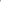 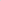 ПРИКАЗЫВАЮ:1 . Утвердить сроки начала и окончания 2021/22 учебного года: 1-4, 9,11  классы с 01.09.2021 по 25.05.2022; 5-8, 10 классы с 01.09.2021 по 31.05.2022 г.	.2. Утвердить продолжительность учебного года:I класс 33 учебные недели;2-4, 9,11 классы 34 учебные недели (9,11 с учётом государственной итоговой аттестации); 5-8,10 классы 35 учебных недель.Утвердить периоды обучения и каникулярное время для обучающихся 1-11-х классов МБОУ «Чесноковская СОШ», работающей по традиционному режиму обучения «четверть» (Приложение 1).3.1Учителям- предметникам завершить разработку рабочих программ предметов (курсов, дисциплин, модулей), в которых предусмотреть единые сроки начала и окончания учебного года.Установить следующий режим работы МБОУ «Чесноковская СОШ» на 2021-2022 учебный год:Начало занятий — 8 час. 30 мин. Каждый класс занимается в своём кабинете (Пр.№100 от 23.08.2021). Классные руководители и учителя во время перемен в соответствии с графиком дежурств дежурят по этажам и обеспечивают дисциплину учеников, а также несут ответственность за поведение детей на всех переменах.Время начала работы каждого учителя — за 15 минут до начала своего первого урока. Дежурство учителей начинается за 20 минут до начала учебных занятий и заканчивается через 20 минут после окончания последнего урока (Правила внутреннего трудового распорядка).Определить время завтраков детей: (Приложение 2), классные руководители сопровождают детей в столовую, присутствуют при приеме пищи детьми и обеспечивают порядок.Категорически запрещается отпускать (забирать) учеников с уроков на различные мероприятия (репетиции, соревнования) без разрешения администрации школы.Работа спортивных секций, кружков, кабинетов, учебных мастерских допускается только по расписанию, утвержденному директором школы.Проведение массовых мероприятий (более 75 человек) запрещено.За сохранность учебного кабинета и имеющегося в нем имущества несет полную ответственность учитель, закреплённый приказом.Посторонние лица не допускаются на уроки без разрешения директора.Категорически запрещается производить замену уроков по договоренности между учителями без разрешения администрации школы.Выход на работу учителя, воспитателя или любого сотрудника после болезни возможен только по предъявлении директору больничного листа.Директор школы:                              Щербакова С.П.	С приказом ознакомлены:Приложение 2К  пр.№104  от  25.08.2021г.Режим работы МБОУ «Чесноковской СОШ» 07.55 – прием и термометрия подвозных детей села Красная Орловка (….человек); 08.00 –  прием и термометрия детей с.Чесноково - 1,2,3 класса; 08.05 – прием и термометрия детей села Шадрино (1-ый рейс: ….. человек); 08.10 – прием и термометрия детей с.Чесноково 4,5,6 класса; 08.15 – прием и термометрия детей села Шадрино (2-ой рейс: …. человек); 08.20 – прием и термометрия детей с.Чесноково 7,8 класса; 08.25 – прием и термометрия детей с.Чесноково 9,10,11 класса; 08.30 – 09.15 - 1-ый урок;09.15 – 09.25 – 1-ая перемена; проветривание классных комнат09.25 – 10.05 – 2-ой урок; 10.00 – 10.25 – 2-ая перемена, влажная уборка и проветривание начальных классов; 10.00 – 10.10 -  завтрак 1,2,3 класс (….человек)10.10 – 10.15– дезинфекция обеденного зала10.15– 10.25-завтрак 4 класс, 5 класс (….человек)10.25 – влажная уборка и дезинфекция обеденного зала10.25 – 11.05 – 3-ий урок; 11.05 – 11.25 – 3-ья перемена, влажная уборка и проветривание кабинетов11.05 – 11.15 – завтрак6,7,8 класс(….человек)11.15-11.17 - дезинфекция обеденного зала11.17 – 11.25 – завтрак 9,10,11 класс (….человек)11.25 -  влажная уборка и дезинфекция обеденного зала11.25 – 12.05 – 4-ый урок; 12.05 – 12.12 – питание детей 1,2 класса (…)12.12 – 12.15 -  дезинфекция обеденного зала12.15 – 12.20 – питание детей 3,4 класса и ОВЗ (….) 12.20 -13.00- - 5-ый урок; 13.05 – отправка подвозных детей начальных классов с.Шадрино (20 человек); 13.25 - отправка подвозных детей начальных классов с.КраснаяОрловка (20 человек) 13.45 – отправка подвозных детей 13.05 – 13.45 – 6-ой урок13.50 – отправка детей с.Чесноково; 13.55 - влажная уборка, дезинфекция и проветривание кабинетов и других помещений школы.Приложение 1К  пр.№104  от  25.08.2021г.Учебные и каникулярные периоды для обучающихся муниципальных общеобразовательных учреждений, работающих по режиму обучения«четверть»Учебный период Количество учебных недельКаникулярный период Количество каникулярных дней1 Четверть1 Четверть1 Четверть1 Четвертьс 01.09.2021            по 30.10.20218с 31.10.2021       по 07.11.202182  четверть2  четверть2  четверть2  четвертьс 08.11.2021            по 30.12.20217с 31.12.2021            по 09.01.2022103 Четверть3 Четверть3 Четверть3 Четвертьс 10.01.2022            по 19.03.202210с 20.03.2022          по 01.04.202212Дополнительные каникулы для 1 классовДополнительные каникулы для 1 классовс 14.02.2022            по 20.02.202274 Четверть4 Четверть4 Четверть4 Четвертьс 01.04.2022            по 31.05.2021(5-8,10 классы)с 01.04.2022 по 25.05.2022 (1-4,9,11 классы)9